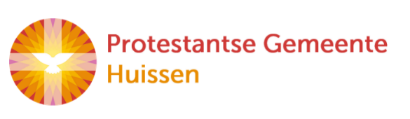 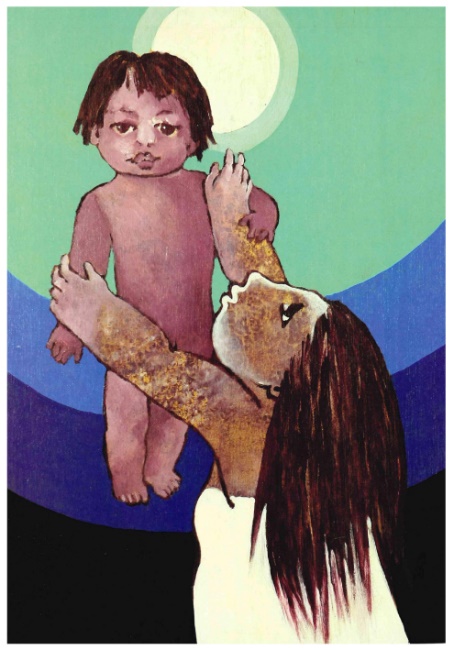 Orgelmuziek
De klok luidt 
Welkom en drempelgebedGod,
we zijn bij elkaar
op zoek naar stilte
naar leven en liefde
naar onszelf
naar UGOD 
LAAT UW LICHT OVER ONS OPGAAN
WEES VOOR ONS LIEFDE DIE BLIJFTBegroeting:      v: 		Onze hulp is in de Naam van de Heer      a:		SCHEPPER EN BEHOEDER  VAN ALLE LEVEN      v:		God, laat  uw licht over ons leven schijnen
      a:		UW LIEFDE OVER AL ONZE DAGEN
      v:		Wij groeten elkaar       a:		IN DE NAAM VAN DE VADER, DE ZOON		EN DE HEILIGE GEEST. AMEN.Zingen Psalm 72 met antifoon 514 a
            antifoon – vers 4 en 6 – antifoon

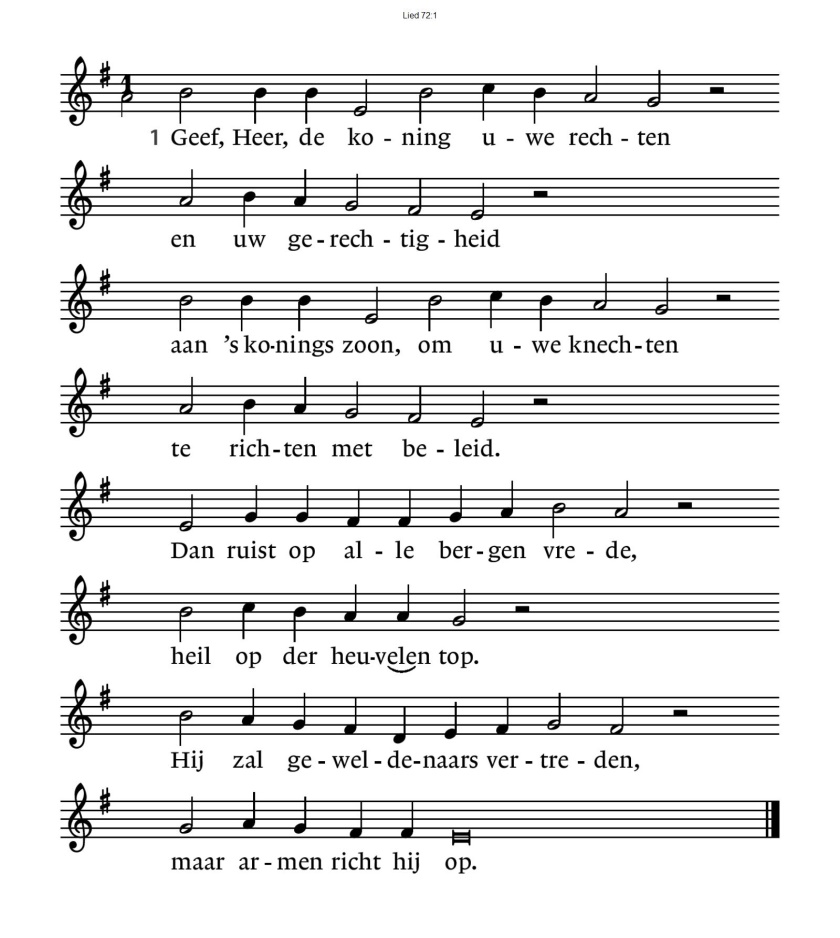 Kyriëgebed – waarbij we zingen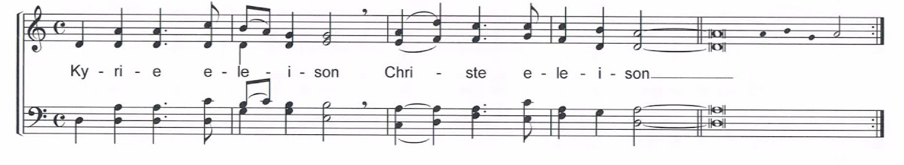 Glorialied: Lied 513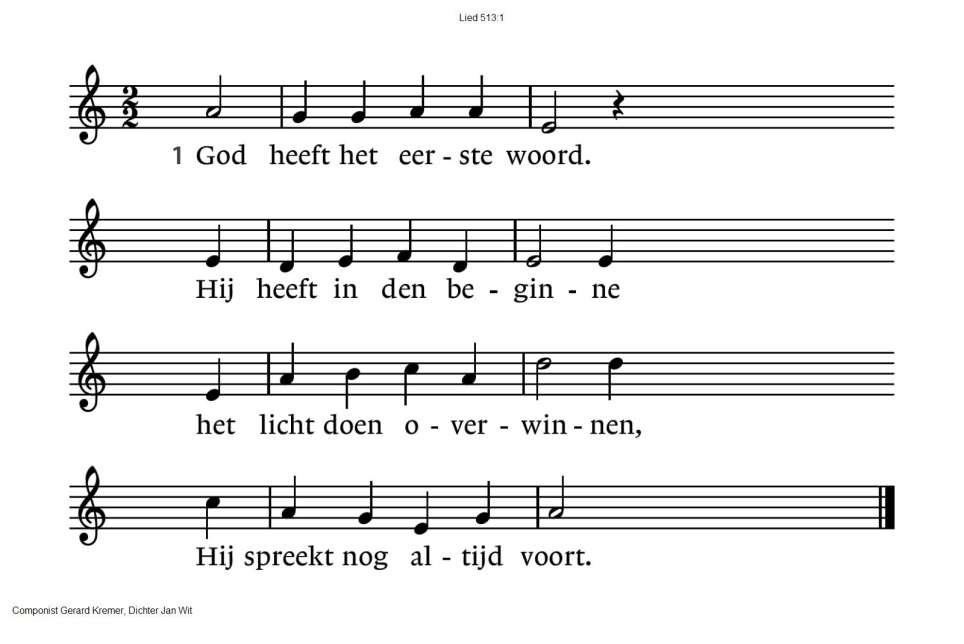 Lezen Genesis 17: 1-19 en Lucas 2: 21

Acclamatie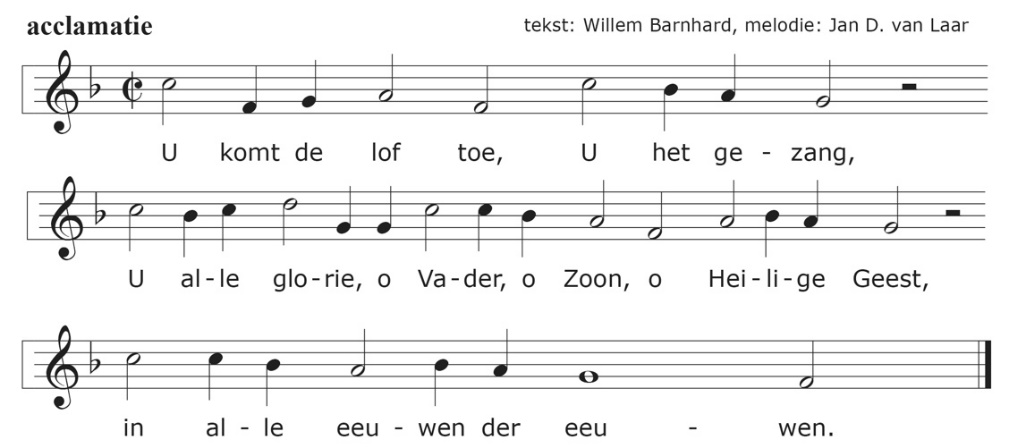 
Overweging

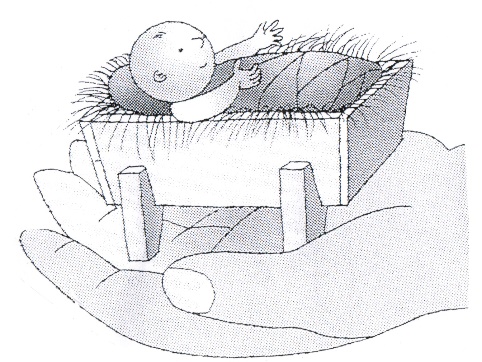 Muziek Zingen Lied 500: 1, 4 en 5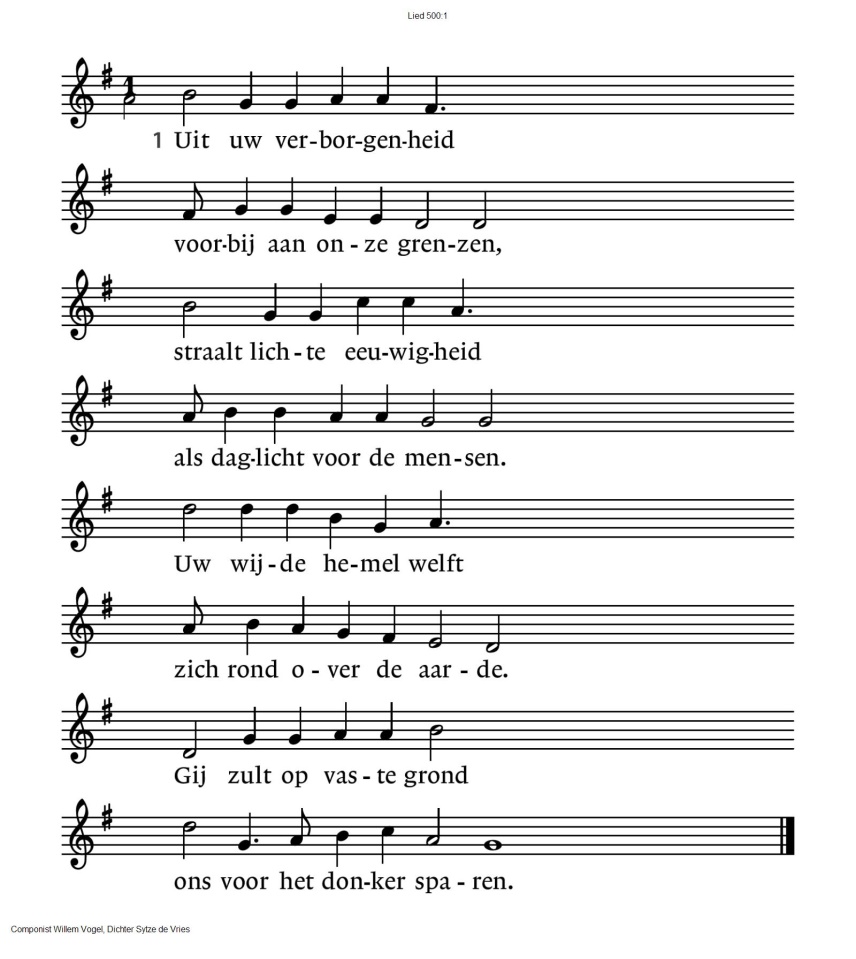 Collecte

Gebeden – moment van stilte – Onze Vader
        als acclamatie zingen we Lied 368c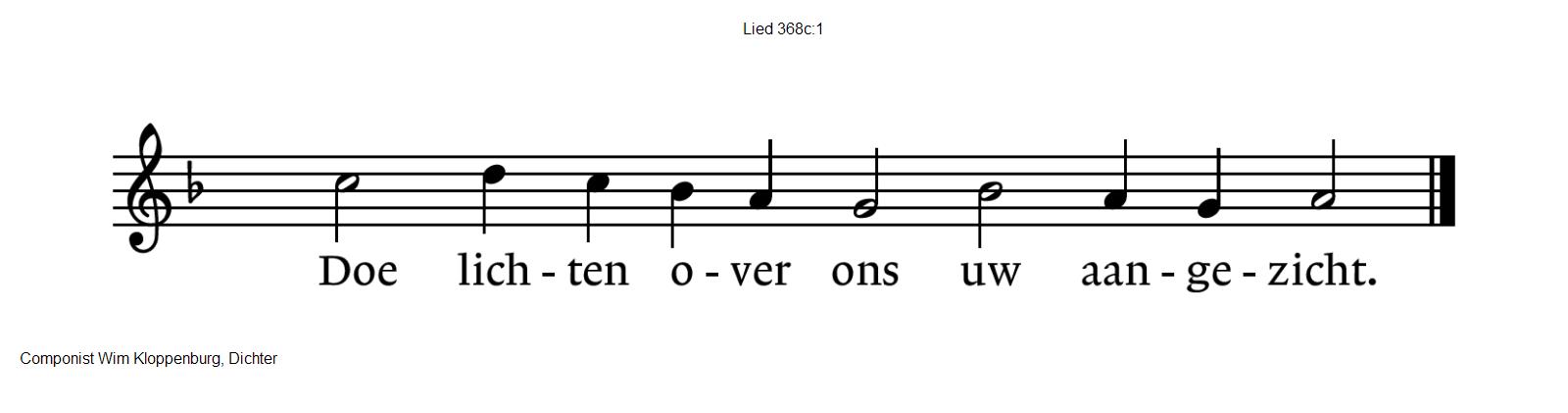  	Onze Vader die in de hemel zijt,
 	Uw naam worde geheiligd.
 	Uw koninkrijk kome,
 	Uw wil geschiede, op aarde zoals in de hemel. 	Geef ons heden ons dagelijks brood.
 	En vergeef ons onze schulden
 	zoals ook wij onze schuldenaars vergeven.
 	En leid ons niet in verzoeking,
 	maar verlos ons van de boze.
 	Want van U is het koninkrijk
 	en de kracht
 	en de heerlijkheid
 	in eeuwigheid, AmenSlotlied Lied 825: 3,4 en 5

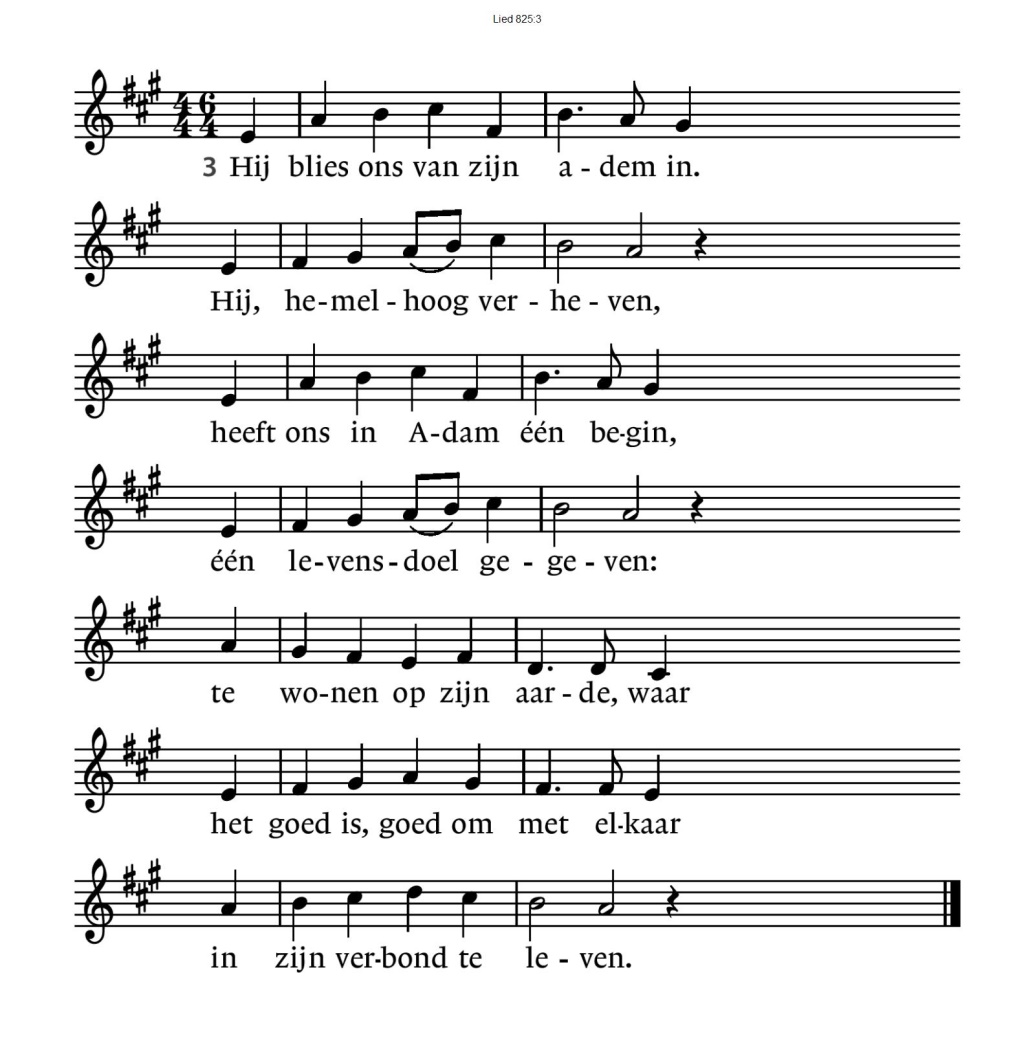 Zending en zegen

  * Gezongen vredegroet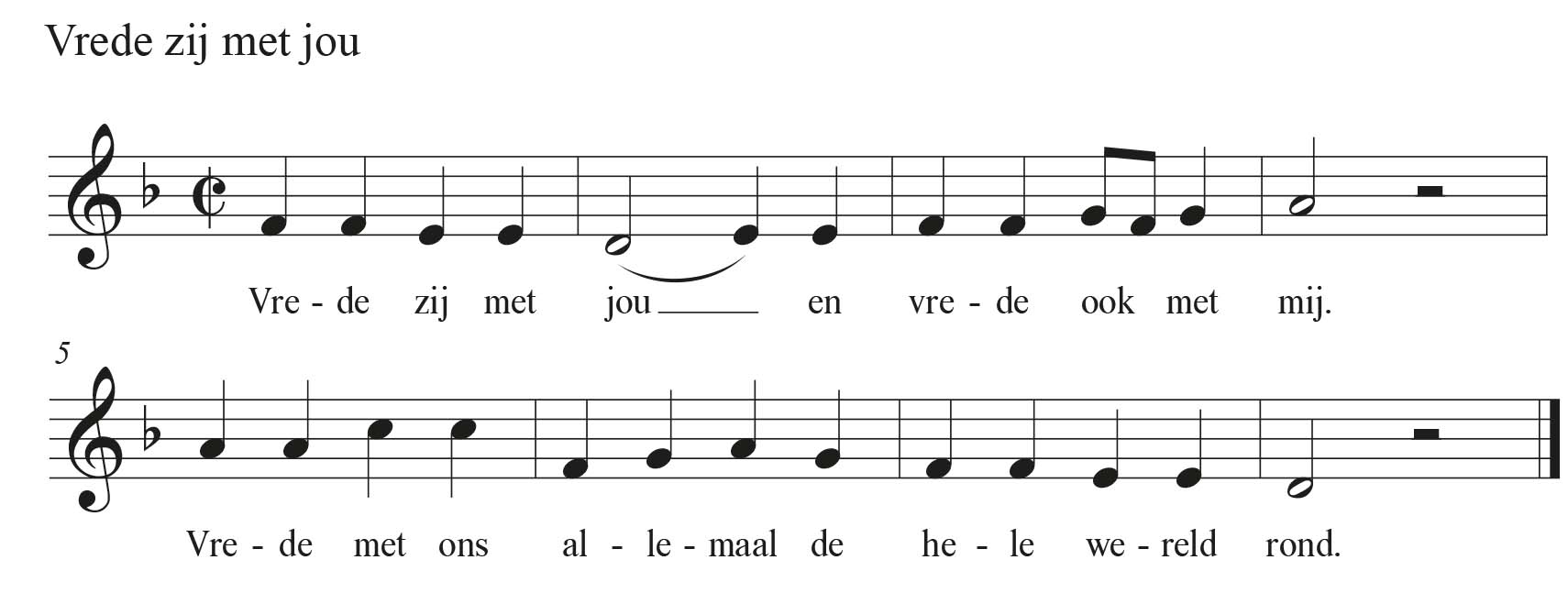  * Zegen – samen uitgesprokenDat de liefde van God
onze dagen vult

dat het leven van Jezus
vrede legt in ons hart en onze handen

dat de Geest van God
ons blijft bewegen en blijft dragen

zo zegene ons de Vader, de Zoon en de Heilige Geest

AMEN (gezongen)
Muziek
Omchrijving Collectedoelen In de viering zal 1x gecollecteerd voor Het Kinderhospice Binnenveld in Barneveld en voor Pastoraat en Eredienst. Kinderhospice Binnenveld is een huis waar ernstig zieke kinderen korte óf langere tijd kunnen verblijven, waardoor ouders en het gezin even rustig op adem kunnen komen, terwijl de zorg voor hun kind in professionele handen is.Voor meer informatie zie:  https://www.kinderhospicebinnenveld.nl/ Wij zijn deze tijd op verschillende manieren betrokken bij de vieringen.
 In het kerkgebouw, thuis, met  beeld of  via de kerkomroep. 
We zijn benieuwd naar uw ervaringen. 
Mogelijk hebt u ideeën / suggesties waar wij mee verder kunnen.
 Al uw reacties kunt u doorgeven via email: reactieviering@pknhuissen.nl 
of telefonisch: 06-2129 4143 (ds. Matthijs Glastra).VoorgangerOrganistVoorzangersLectords. Matthijs GlastraHerman SchimmelChristien van Beers , Wijchert de Wit en Sipkje Schimmel Anneke Riezebos2:  Zolang de zon des daags zal rijzen,de maan schrijdt door de nacht,moet al het volk hem eer bewijzen,hem loven elk geslacht.Hij moge mild zijn als de regen,het land tot lafenis.Vrede zal bloeien allerwegen,totdat geen maan meer is.3:  Heerse van zee tot zee zijn vrede,van land tot land zijn lof,de volken zullen tot hem treden,zijn vijand likt het stof.Tarsis en Scheba’s verre stranden,breng hem uw overvloed.Gij koningen van alle landen,val deze heer te voet.4:  Hij zal de redder zijn der armen,hij hoort hun hulpgeschrei.Hij is met koninklijk erbarmenhun eenzaamheid nabij.Hij helpt, met hun bestaan bewogen,die zijn in vrees verward.Hun bloed is kostbaar in zijn ogen.Hij draagt hen in zijn hart.AntifoonNu komt de Heer: in zijn hand het rijk,de kracht en de heerlijkheid.5:  Leve de koning in ons midden,geef hem Arabisch goud.Laten wij dagelijks voor hem bidden,nu hij de scepter houdt.Het veld zal blinken van het koren.Men zal het als een woudzelfs op de bergen ruisen horen,het ganse land is goud.6:  Bloeie zijn naam in alle streken,zolang de zon verrijst.Zijn koningschap zij ons een tekendat naar Gods toekomst wijst.Dat opgetogen allerwegende volken komen saam,elkander groetend met de zegenvan zijn doorluchte naam.AntifoonNu komt de Heer: in zijn hand het rijk,de kracht en de heerlijkheid.7:  Laat ons de grote naam bezingenvan Hem die Israël leidt,want Hij alleen doet grote dingen,zijn roem vervult de tijd.Looft God de Heer, Hij openbaardezijn wonderen, zijn eer.Zijn heerlijkheid vervult de aarde.Ja, amen, looft de Heer.2:  God heeft het eerste woord.Voor wij ter wereld kwamen,riep Hij ons reeds bij name,zijn roep wordt nog gehoord.3:  God heeft het laatste woord.Wat Hij van oudsher zeide,wordt aan het eind der tijdenin heel zijn rijk gehoord.4:  God staat aan het beginen Hij komt aan het einde.Zijn woord is van het zijndeoorsprong en doel en zin.4:  Uit uw verborgenheidons zo te na gekomen,deelt Gij in onze nachten zaait er nieuwe dromen.Zolang het donker duurt,de moed ons wordt ontnomen,voed ons dan met de hoopdat Gij voorgoed zult komen.5:  Uit uw verborgenheidontsteekt Gij licht op aarde,wilt Gij ons warmen metde gloed van uw genade.Wij delen met elkaarhet licht, het lied, de zegen.Wij zijn uw kandelaar,wij gaan het donker tegen.4:  Hij meet ons tijd en ruimte toegenoeg om Hem te vinden.Hij kent ons toch, Hij weet toch hoewij tasten in den blindenaar Hem, uit wie ons leven is.Eens treedt Hij uit de duisternisen noemt ons zijn beminden.6:  Ja, Hij is elk van ons nabij,hoe hemelhoog verheven;in Hem bestaan, bewegen wij,in Hem is heel ons leven.Dat heeft Hij aan het licht gebracht:de mensen zijn van zijn geslacht,voorgoed met Hem verweven.